Администрация Вознесенского городского поселения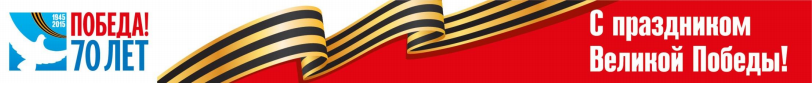 ПЛАН МЕРОПРИЯТИЙ,
посвященных 70-летию Победы в 
Великой Отечественной войне 
1941-1945 годов№МероприятиеМесто проведенияДата и время проведенияОтветственный за исполнение, телефонСпартакиада работников ОАО «Вознесенская РЭБ флота» «Рекорды Победы», посвященная 70-летию Победы в Великой Отечественной войне 1941-1945гг.МАУК «Вознесенский КСК» (физкультурно-оздоровительный комплекс)14.02.2015Головинова Т.Н., директор МАУК «Вознесенский КСК», 42-525Праздничный вечер фронтовой песни «За край родной», посвященный 70-летию Победы в Великой Отечественной войне 1941-1945гг.МАУК «Вознесенский КСК»20.02.2015Головинова Т.Н., директор МАУК «Вознесенский КСК», 42-5251Районная спартакиада пенсионеров «Жить здорово. Рекорды Победы», посвященная 70-летию Победы в Великой Отечественной войне 1941-1945гг.МАУК «Вознесенский КСК» (физкультурно-оздоровительный комплекс)25.03.2015Головинова Т.Н., директор МАУК «Вознесенский КСК», 42-5252Районный спортивный фестиваль «Папа, мама, я – спортивная семья»МАУК «Вознесенский КСК» (физкультурно-оздоровительный комплекс)31.03.2015 Головинова Т.Н., директор МАУК «Вознесенский КСК», 42-5253Районный фестиваль патриотической песни «Весна Победы», посвященный70-летию Победы в Великой Отечественной войне 1941-1945гг.МАУК «Вознесенский КСК»24.04.2015Головинова Т.Н., директор МАУК «Вознесенский КСК», 42-5254Благоустройство братских захоронений  Братские захоронения Вознесенского городского поселенияДо 04.05.2015АМО «Вознесенское городское поселение» 42-0125Акция «Обелиск Памяти» (уход за памятниками Великой Отечественной войны)Братские захоронения Вознесенского городского поселенияАпрель 2015Головинова Т.Н., директор МАУК «Вознесенский КСК», 42-525Акция «Дети ветеранам»МАУК «Вознесенский КСК»Апрель 2015Головинова Т.Н., директор МАУК «Вознесенский КСК», 42-525Торжественное мероприятие, посвященное 70-летию освобождения БМУФМАУК «Вознесенский КСК»14.04.2015Головинова Т.Н., директор МАУК «Вознесенский КСК», 42-525Фестиваль-конкурс «Вознесенские звездочки. Мы правнуки славной Победы», посвященный 70-летию Победы в Великой Отечественной войне 1941-1945гг.МАУК «Вознесенский КСК»19.04.2015Головинова Т.Н., директор МАУК «Вознесенский КСК», 42-525Проведение мероприятий по вручению юбилейных медалей ветеранам Великой Отечественной войны 1941-1945гг.МАУК «Вознесенский КСК»; МО «Вознесенское городское поселение», по месту проживания ветеранов21.04.2015 г.14.00АМО «Вознесенское городское поселение» 42-012Поздравление ветеранов Великой Отечественной войны с 70-летием Победы 1941-1945гг. (поздравительные адреса, открытки)МО «Вознесенское городское поселение», по месту проживания ветеранов05-08.05.2015АМО «Вознесенское городское поселение» 42-012Благотворительная акция «Адрес ветерана» (посещение ветеранов с целью оказания помощи в решении социально-экономического положения ветеранов)МО «Вознесенское городское поселение»В течение годаГоловинова Т.Н., директор МАУК «Вознесенский КСК», 42-525Создание книги Памяти. Сбор информации о вознесенцах – участниках Великой Отечественной войныМАУК «Вознесенский КСК» (библиотека)В течение годаГоловинова Т.Н., директор МАУК «Вознесенский КСК», 42-525Фотовыставка «Ветераны поселения»МАУК «Вознесенский КСК» (библиотека)В течение годаГоловинова Т.Н., директор МАУК «Вознесенский КСК», 42-525Фотовыставка «Застывший миг»МАУК «Вознесенский КСК» (библиотека)В течение годаГоловинова Т.Н., директор МАУК «Вознесенский КСК», 42-525Музыкально-литературная композиция «Фронтовой экспрессМАУК «Вознесенский КСК»Май 2015Головинова Т.Н., директор МАУК «Вознесенский КСК», 42-525Конкурс рисунков на асфальте «Пусть всегда будет солнце!», посвященный 70-летию Победы в Великой Отечественной войне 1941-1945гг.МАУК «Вознесенский КСК», уличная площадкаМай 2015Головинова Т.Н., директор МАУК «Вознесенский КСК», 42-525Проведение тематических огоньков для ветеранов Великой Отечественной войны в населенных пунктах МО «Вознесенское городское поселение»д. Гимрека, д. Кипрушино, д. Родионово08.05.2015Головинова Т.Н., директор МАУК «Вознесенский КСК», 42-525Митинг «Стоящим насмерть, во имя жизни», посвященный 70-летию Победы в Великой Отечественной войне 1941-1945гг.Братские захоронения Вознесенского городского поселения (п. Вознесенье, д. Гимрека, д. Щелейки, д. Кипрушино, д. Родионово)09.05.2015Головинова Т.Н., директор МАУК «Вознесенский КСК», 42-525Торжественный ритуал «Морякам Онежской военной флотилии», посвященный 70-летию Победы в Великой Отечественной войне 1941-1945гг.п. Вознесенье, берег Онежского озера09.05.2015Головинова Т.Н., директор МАУК «Вознесенский КСК», 42-525Праздничный концерт «Салют Победы!», посвященный 70-летию Победы в Великой Отечественной войне 1941-1945гг.п. Вознесенье, д. Гимрека, д. Кипрушино09.05.2015Головинова Т.Н., директор МАУК «Вознесенский КСК», 42-525Акция «Георгиевская лента»п. Вознесенье09.05.2015Головинова Т.Н., директор МАУК «Вознесенский КСК», 42-525Акция «Бессмертный полк»п. Вознесенье09.05.2015Головинова Т.Н., директор МАУК «Вознесенский КСК», 42-525Вечерняя программа, посвященная 70-летию Победы в Великой Отечественной войне 1941-1945гг.  Салют.МАУК «Вознесенский КСК», уличная площадка09.05.2015Головинова Т.Н., директор МАУК «Вознесенский КСК», 42-525Тематическая викторина-конкурс для школьников «Что мы знаем о войне?», посвященная 70-летию Победы в Великой Отечественной войне 1941-1945гг.МАУК «Вознесенский КСК»01.06.2015 Головинова Т.Н., директор МАУК «Вознесенский КСК», 42-525День памяти и скорби «Все, что было не со мной, помню»МАУК «Вознесенский КСК»22.06.2015 Головинова Т.Н., директор МАУК «Вознесенский КСК», 42-525Спартакиада женских команд МО «Вознесенское городское поселение» «Рекорды Победы», посвященная 70-летию Победы в Великой Отечественной войне 1941-1945гг.МАУК «Вознесенский КСК» (физкультурно-оздоровительный комплекс)21.11.2015Головинова Т.Н., директор МАУК «Вознесенский КСК», 42-525Выставка декоративно-прикладного творчества «Живая память поколений», посвященная 70-летию Победы в Великой Отечественной войне 1941-1945гг.МАУК «Вознесенский КСК» (физкультурно-оздоровительный комплекс)В течение годаГоловинова Т.Н., директор МАУК «Вознесенский КСК», 42-525